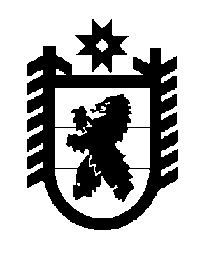 Российская Федерация Республика Карелия    ПРАВИТЕЛЬСТВО РЕСПУБЛИКИ КАРЕЛИЯПОСТАНОВЛЕНИЕот  18 февраля 2019 года № 72-Пг. Петрозаводск О внесении изменений в постановление Правительства 
Республики Карелия от 30 июля 2015 года № 235-П Правительство Республики Карелия п о с т а н о в л я е т:Внести в постановление Правительства Республики Карелия                           от  30 июля 2015 года № 235-П «О региональном государственном надзоре за обеспечением сохранности автомобильных дорог регионального или межмуниципального значения Республики Карелия» (Собрание законода-тельства Республики Карелия, 2015, № 7, ст. 1406; 2017, № 12, ст. 2441; Официальный интернет-портал правовой информации (www.pravo.gov.ru),                12 декабря 2018 года, № 1000201812120007) следующие изменения:в наименовании слово «или» заменить словом «и»;в абзаце втором слово «или» заменить словом «и»;в Положении о региональном государственном надзоре за обеспече-нием сохранности автомобильных дорог регионального или межмуниципаль-ного значения Республики Карелия, утвержденном указанным постановлением:а) в наименовании слово «или» заменить словом «и»;б) в пункте 1 слово «или» заменить словом «и»;в) пункт 4 дополнить абзацами следующего содержания:«начальник управления государственного жилищного надзора и лицензионного контроля;заместитель начальника управления государственного жилищного надзора и лицензионного контроля.»;г) в приложении:в обозначении приложения слово «или» заменить словом «и»;в наименовании слово «или» заменить словом «и».           Глава Республики Карелия 					                  А.О. Парфенчиков